TOTAL SI PONE UN NUOVO OBIETTIVO CLIMATICO PER ARRIVARE A EMISSIONI ZERO ENTRO IL 2050Sostenendo l'obiettivo europeo di neutralità carbonica, Total si impegna a diventare un'Azienda a emissione zero per ciò che riguarda tutte le sue attività in Europa entro il 2050Milano, 7 maggio 2020 – Total ha annunciato l'obiettivo di arrivare ad emissioni pari a zero entro il 2050 nelle sue attività globali che riguardano sia i siti produttivi che i prodotti energetici utilizzati dai suoi clienti.Con una dichiarazione congiunta da parte di Total S.A. e degli investitori istituzionali - in quanto partecipanti all'iniziativa di investimento globale Clima 100+1 - Total fissa 3 passi importanti per il raggiungimento di questo obiettivo:Emissioni zero nelle operazioni globali di Total entro il 2050 o prima; Quota zero in tutta la produzione e attraverso i prodotti energetici utilizzati dai suoi clienti in Europa2 entro il 2050 o prima;Riduzione del 60% o più dell'intensità media di carbonio emessa dai prodotti energetici utilizzati in tutto il mondo dai clienti Total entro il 2050 (meno di 27,5 gCO2 / MJ) - con passaggi intermedi del 15% entro il 2030 e del 35% entro il 2040.1 Secondo la valutazione Total, i partecipanti alla Climate Action 100+ possiedono oltre il 25% delle azioni Total.
2 Con Europa si intende UE + Norvegia + Regno Unito.Questa sfida è sostenuta dalla strategia di sviluppo di Total come società energetica ad ampio raggio, con un’offerta di carburante e gas, elettricità a basse emissioni di carbonio e soluzioni zero carbon come parti importanti del suo business. Total crede fermamente in questa strategia a basse emissioni di carbonio, che consentirà inoltre un vantaggio competitivo e la creazione di valore nel lungo termine per i suoi azionisti.Questa strategia, avviata nel 2015, ha reso oggi Total il principale player in termini di riduzione dell'intensità di carbonio media con una riduzione del 6% già raggiunta dal 2015. E oggi si pone la più alta ambizione tra le major per arrivare a un’intensità media di carbonio di meno di 27,5 GCO2 / MJ entro il 2050.Patrick Pouyanné, in qualità di Presidente del Consiglio di Amministrazione, ha dichiarato: “I mercati dell'energia si stanno evolvendo, guidati dai cambiamenti climatici, dalla tecnologia e dalle aspettative della società. Total è impegnata nella duplice sfida di fornire più energia con minori emissioni. Siamo determinati a far progredire la transizione energetica aumentando nel contempo il valore per gli azionisti. Oggi annunciamo la nostra nuova ambizione nei confronti del clima per arrivare a emissioni zero entro il 2050. Il Consiglio di Amministrazione ritiene che il piano globale, la strategia e le azioni di Total abbiano tracciato un percorso coerente con gli obiettivi dell'accordo di Parigi. Riconosciamo il ruolo positivo del coinvolgimento e del dialogo aperto con gli investitori come quello che abbiamo sperimentato con Climate 100+ negli ultimi mesi.Sappiamo che la fiducia dei nostri azionisti e della società in generale è essenziale perché Total rimanga un investimento interessante e affidabile nel lungo termine. E solo restando un investimento di livello mondiale potremo svolgere efficacemente la nostra parte nel promuovere un futuro a basse emissioni di carbonio. Questo è il motivo per cui tutto lo staff Total è già attivo, alla ricerca di opportunità per ridurre le nostre emissioni, migliorare i nostri prodotti e sviluppare nuove attività a basse emissioni di carbonio”.Per quanto riguarda l'impegno a diventare un business dell'energia a emissione zero in Europa, ha commentato: "Dato che l'UE ha fissato l'obiettivo di raggiungere emissioni pari a zero entro il 2050 e quindi aprire la strada ad altre zone che diventeranno a carbonio nullo nel tempo, Total si assume l’impegno di diventare a emissione zero per ciò che riguarda tutte le sue attività in Europa2. Nel momento in cui Total sceglie di adottare lo status di società europea, vuole anche essere un cittadino europeo esemplare e offrire supporto attivo all'UE per raggiungere emissioni zero entro il 2050. Total collaborerà con altre aziende per consentire la decarbonizzazione dei consumi di energia".Total conferma il suo obiettivo di arrivare a una capacità lorda di generazione di energia rinnovabile di 25 GW nel 2025 e continuerà a espandere la propria attività per diventare un attore internazionale leader nelle energie rinnovabili. Total attualmente alloca oltre il 10% del suo Capex nella produzione di elettricità a basse emissioni di carbonio, il livello più alto tra le Majors. Per contribuire attivamente alla transizione energetica, Total aumenterà ulteriormente la sua allocazione di Capex a favore dell'elettricità a basse emissioni di carbonio al 20% entro il 2030 o prima.Total in ItaliaPresente in Italia da oltre sessant’anni, il Gruppo oggi commercializza, attraverso Total Italia SpA tutte le attività di distribuzione carburanti, lubrificanti, LNG, fluidi e solventi speciali, attraverso la società AS 24 i carburanti per i veicoli pesanti. Total E&P Italia SpA e’ la filiale della Divisione Upstream del Gruppo Total, che opera il campo petrolifero di Tempa Rossa in Basilicata.Le altre filiali del Gruppo, Hutchinson e Gasket nel settore dei materiali, Saft nel settore delle batterie e Sunpower nel settore dei pannelli solari, sono presenti nel territorio nazionale e rappresentano un elemento importante della offerta portata ai nostri Clienti.Il settore Marketing & Servizi di TotalTotal Marketing & Servizi sviluppa e distribuisce prodotti provenienti principalmente dal petrolio nonché tutti i servizi che posso esservi associati. I suoi 31.000 collaboratori sono presenti in 110 paesi, le sue offerte di prodotti e di servizi commercializzati in 150 paesi. Total Marketing & Servizi accoglie ogni giorno 8 milioni di clienti nella sua rete composta da oltre 16.000 stazioni di servizio in 65 paesi. 4° distributore mondiale di lubrificanti e 1° distributore di prodotti petroliferi in Africa, il settore Marketing & Servizi di Total si avvale per il proprio sviluppo di 50 siti di produzione nel mondo dove vengono fabbricati carburanti, lubrificanti, bitumi, additivi, e fluidi specialiTotal Total è un’importante compagnia del settore energetico, che produce e commercializza carburanti, gas naturale ed elettricità a basse emissioni di carbonio. I nostri 100.000 dipendenti si impegnano per un’energia migliore, più sicura, più economica, più pulita e accessibile a quante più persone possibili. Attivi in più di 130 paesi, la nostra ambizione è quella di diventare il maggiore player per un’energia responsabile. * * * *Contatti Total ItaliaUfficio Stampa: ms.stampa@total.comSito web: www.total.it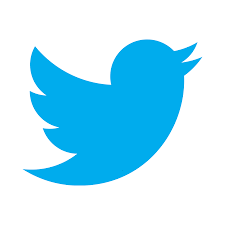 NotaQuesto comunicato stampa è pubblicato unicamente a fini di informazione, non ne possono quindi derivare conseguenze giuridiche. Le entità nelle quali TOTAL S.A. detiene direttamente o indirettamente una partecipazione sono persone morali distinte e autonome. TOTAL S.A. non si ritiene responsabilmente coinvolta per atti o omissioni provenienti dalle società sopracitate. I termini «Total», «Gruppo Total» che figurano in questo documento sono generici ed utilizzati unicamente a fini pratici con riferimento a TOTAL S.A. e/o alle sue filiali. Inoltre, i termini «noi», «nostri», «nostro» possono ugualmente essere utilizzati per fare riferimento alle filiali o ai loro collaboratori.Questo documento può contenere informazioni e dichiarazioni fondate su dati e ipotesi economiche formulate in un dato contesto economico, concorrenziale e regolamentare. Possono rivelarsi inesatte nel futuro e sono dipendenti da fattori di rischio. Né TOTAL S.A. né alcuna delle sue filiali possono ritenersi obbligate ad aggiornare pubblicamente qualsiasi previsione o dichiarazione, obiettivi o tendenze contenute in questo documento, a seguito di nuove informazioni, eventi futuri o altro. 